■同意事項　本申込書に記載された個人情報は、冊子の購入手続きのみに利用されます。（一財）先端建設技術センターは「個人情報の保護に関する法律」（平成十五年五月三十日法律第五十七号）を遵守した上で、お預かりした個人情報を取り扱います。■注文確定後、商品発送までに数日かかる場合がございます。発送後、お手元に届くまでにお時間がかかる場合がございますので、予めご了承ください。■商品の不良や破損があった場合は、お手数ですが商品到着後7日以内に上記宛先までご連絡ください。※発送・請求業務につきましては、㈱サンワに委託しております■提出方法 本申込書をご記入の上、以下の①、②又は③の方法で送付ください。①Eメール：本申込書のスキャンデータを添付して、宛先のメールアドレスまで送信ください。②FAX：本申込書を宛先のFaxまで送信ください。③郵送：本申込書を宛先の住所に送付ください。宛先：〒112-0012　東京都文京区大塚2丁目15番6号　オーク音羽ビル4Ｆ　（一財）先端建設技術センター　企画部　冊子担当　宛　TEL：03-3942-3991 、FAX：03-3942-0424、E-Mail：sasshi@actec.or.jp※発送・請求業務につきましては、㈱サンワに委託しております■提出方法 本申込書をご記入の上、以下の①、②又は③の方法で送付ください。①Eメール：本申込書のスキャンデータを添付して、宛先のメールアドレスまで送信ください。②FAX：本申込書を宛先のFaxまで送信ください。③郵送：本申込書を宛先の住所に送付ください。宛先：〒112-0012　東京都文京区大塚2丁目15番6号　オーク音羽ビル4Ｆ　（一財）先端建設技術センター　企画部　冊子担当　宛　TEL：03-3942-3991 、FAX：03-3942-0424、E-Mail：sasshi@actec.or.jp※発送・請求業務につきましては、㈱サンワに委託しております■提出方法 本申込書をご記入の上、以下の①、②又は③の方法で送付ください。①Eメール：本申込書のスキャンデータを添付して、宛先のメールアドレスまで送信ください。②FAX：本申込書を宛先のFaxまで送信ください。③郵送：本申込書を宛先の住所に送付ください。宛先：〒112-0012　東京都文京区大塚2丁目15番6号　オーク音羽ビル4Ｆ　（一財）先端建設技術センター　企画部　冊子担当　宛　TEL：03-3942-3991 、FAX：03-3942-0424、E-Mail：sasshi@actec.or.jp※発送・請求業務につきましては、㈱サンワに委託しております■提出方法 本申込書をご記入の上、以下の①、②又は③の方法で送付ください。①Eメール：本申込書のスキャンデータを添付して、宛先のメールアドレスまで送信ください。②FAX：本申込書を宛先のFaxまで送信ください。③郵送：本申込書を宛先の住所に送付ください。宛先：〒112-0012　東京都文京区大塚2丁目15番6号　オーク音羽ビル4Ｆ　（一財）先端建設技術センター　企画部　冊子担当　宛　TEL：03-3942-3991 、FAX：03-3942-0424、E-Mail：sasshi@actec.or.jp※発送・請求業務につきましては、㈱サンワに委託しております■提出方法 本申込書をご記入の上、以下の①、②又は③の方法で送付ください。①Eメール：本申込書のスキャンデータを添付して、宛先のメールアドレスまで送信ください。②FAX：本申込書を宛先のFaxまで送信ください。③郵送：本申込書を宛先の住所に送付ください。宛先：〒112-0012　東京都文京区大塚2丁目15番6号　オーク音羽ビル4Ｆ　（一財）先端建設技術センター　企画部　冊子担当　宛　TEL：03-3942-3991 、FAX：03-3942-0424、E-Mail：sasshi@actec.or.jp※発送・請求業務につきましては、㈱サンワに委託しております■提出方法 本申込書をご記入の上、以下の①、②又は③の方法で送付ください。①Eメール：本申込書のスキャンデータを添付して、宛先のメールアドレスまで送信ください。②FAX：本申込書を宛先のFaxまで送信ください。③郵送：本申込書を宛先の住所に送付ください。宛先：〒112-0012　東京都文京区大塚2丁目15番6号　オーク音羽ビル4Ｆ　（一財）先端建設技術センター　企画部　冊子担当　宛　TEL：03-3942-3991 、FAX：03-3942-0424、E-Mail：sasshi@actec.or.jp※発送・請求業務につきましては、㈱サンワに委託しております■提出方法 本申込書をご記入の上、以下の①、②又は③の方法で送付ください。①Eメール：本申込書のスキャンデータを添付して、宛先のメールアドレスまで送信ください。②FAX：本申込書を宛先のFaxまで送信ください。③郵送：本申込書を宛先の住所に送付ください。宛先：〒112-0012　東京都文京区大塚2丁目15番6号　オーク音羽ビル4Ｆ　（一財）先端建設技術センター　企画部　冊子担当　宛　TEL：03-3942-3991 、FAX：03-3942-0424、E-Mail：sasshi@actec.or.jp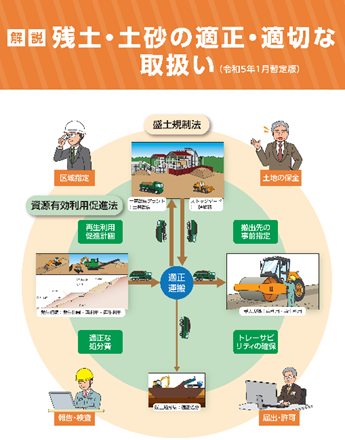 販　売　内　容　販　売　内　容　価格（税込）発送料別途購入数購入数購入数販　売　内　容　販　売　内　容　価格（税込）発送料別途購入数購入数購入数【残土・土砂の適正・適切な取扱い】(一般財団法人　先端建設技術センター)【残土・土砂の適正・適切な取扱い】(一般財団法人　先端建設技術センター)990円　　　　　　　冊　　　　　　　冊　　　　　　　冊【残土・土砂の適正・適切な取扱い】(一般財団法人　先端建設技術センター)【残土・土砂の適正・適切な取扱い】(一般財団法人　先端建設技術センター)990円　　　　　　　冊　　　　　　　冊　　　　　　　冊■支払い方法（入金口座は(株)サンワより提示）　　　　　　　　　　■支払い方法（入金口座は(株)サンワより提示）　　　　　　　　　　■支払い方法（入金口座は(株)サンワより提示）　　　　　　　　　　■支払い方法（入金口座は(株)サンワより提示）　　　　　　　　　　■支払い方法（入金口座は(株)サンワより提示）　　　　　　　　　　■支払い方法（入金口座は(株)サンワより提示）　　　　　　　　　　※未記入は①とします。①：入金後商品送付　①：入金後商品送付　①：入金後商品送付　①：入金後商品送付　①：入金後商品送付　①：入金後商品送付　※未記入は①とします。②：請求書後払い　※官公庁、独立行政法人・特殊会社、公益法人、民間企業（資本金１億円以上）に限る②：請求書後払い　※官公庁、独立行政法人・特殊会社、公益法人、民間企業（資本金１億円以上）に限る②：請求書後払い　※官公庁、独立行政法人・特殊会社、公益法人、民間企業（資本金１億円以上）に限る②：請求書後払い　※官公庁、独立行政法人・特殊会社、公益法人、民間企業（資本金１億円以上）に限る②：請求書後払い　※官公庁、独立行政法人・特殊会社、公益法人、民間企業（資本金１億円以上）に限る②：請求書後払い　※官公庁、独立行政法人・特殊会社、公益法人、民間企業（資本金１億円以上）に限る※未記入は①とします。■送付先（請求書送付先）■送付先（請求書送付先）■送付先（請求書送付先）■送付先（請求書送付先）■送付先（請求書送付先）■送付先（請求書送付先）■送付先（請求書送付先）会社名・団体名会社名・団体名部署部署部署部署部署（フリガナ）（フリガナ）TELTELTELTELTELお名前　　　お名前　　　FAXFAXFAXFAXFAXE-MailE-MailE-MailE-MailE-MailE-MailE-Mail住　所　　〒住　所　　〒住　所　　〒住　所　　〒住　所　　〒住　所　　〒住　所　　〒請求書宛名（請求書の宛名が、会社名・団体名と異なる場合にご記入下さい）請求書宛名（請求書の宛名が、会社名・団体名と異なる場合にご記入下さい）請求書宛名（請求書の宛名が、会社名・団体名と異なる場合にご記入下さい）請求書宛名（請求書の宛名が、会社名・団体名と異なる場合にご記入下さい）請求書宛名（請求書の宛名が、会社名・団体名と異なる場合にご記入下さい）請求書宛名（請求書の宛名が、会社名・団体名と異なる場合にご記入下さい）請求書宛名（請求書の宛名が、会社名・団体名と異なる場合にご記入下さい）■通信欄（請求や送付に関して特記があればご記入ください）■通信欄（請求や送付に関して特記があればご記入ください）■通信欄（請求や送付に関して特記があればご記入ください）■通信欄（請求や送付に関して特記があればご記入ください）■通信欄（請求や送付に関して特記があればご記入ください）■通信欄（請求や送付に関して特記があればご記入ください）■通信欄（請求や送付に関して特記があればご記入ください）■通信欄（請求や送付に関して特記があればご記入ください）事務局記入欄事務局記入欄■通信欄（請求や送付に関して特記があればご記入ください）■通信欄（請求や送付に関して特記があればご記入ください）■通信欄（請求や送付に関して特記があればご記入ください）■通信欄（請求や送付に関して特記があればご記入ください）/NO．/NO．